Komunikat dla podróżujących nr 57 Warszawa, 26 marca 2020 r. (Opracowano na podstawie danych WHO, ECDC, CDC) 26.03.2020 - #komunikat Głównego Inspektora Sanitarnego #komunikat #koronawirus #SARS-Cov-2 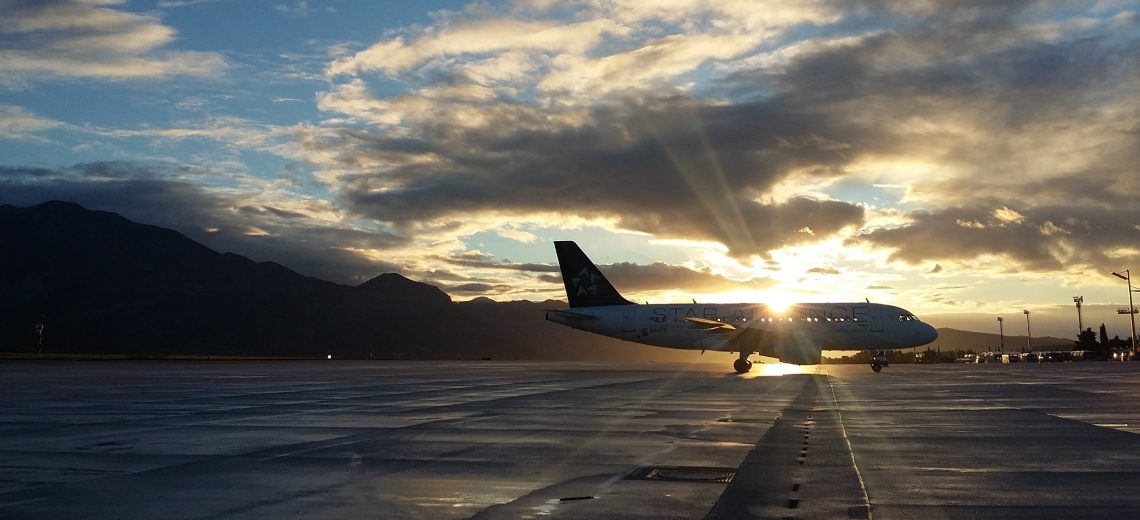 Zachorowania na COVID-19 (zapalenie płuc spowodowane nowym koronawirusem SARS-CoV-2) – aktualizacjaW ostatnich tygodniach obserwuje się rosnącą liczbę zachorowań na COVID-19 – chorobę wywoływaną przez koronawirusa SARS-CoV-2 w Europie. Zgodnie z raportem WHO, Polska została uznana za państwo z występującą lokalną transmisją nowego koronawirusa SARS-CoV-2. Według danych WHO na dzień 25 marca 2020 r., w 49 krajach Regionu Europejskiego WHO dochodzi do lokalnej transmisji wirusa SARS-CoV-2.Główny Inspektor Sanitarny rekomenduje zaniechanie jakichkolwiek podróżyOpracowano na podstawie:https://www.gov.pl/web/koronawirus/jak-wrocic-do-polski-samolotemhttps://www.gov.pl/web/koronawirus/zamykamy-granice-przed-koronawirusemOd niedzieli 15 marca br. do odwołania zostają wstrzymane międzynarodowe pasażerskie połączenia lotnicze i kolejowe oraz wprowadzony zostaje zakaz wjazdu do Polski dla cudzoziemców.Obywatele RP nadal będą mogli wrócić do Polski transportem kołowym, tj. samochodami osobowymi, busami i autokarami. Natomiast dla wszystkich obywateli RP, którzy ze względu na odległość nie są w stanie przekroczyć granicy Polski transportem kołowym, zostały udostępnione trzy możliwości powrotu do kraju drogą lotniczą:Realizacja dotychczas zaplanowanych lotów czarterowych.Mimo zawieszenia pasażerskich międzynarodowych połączeń lotniczych, do Polski wpuszczone zostaną wszystkie samoloty czarterowe z obywatelami RP, które miały już wcześniej zaplanowane loty. Razem z nimi wylądować na terenie Polski będą mogli także uprawnieni do tego cudzoziemcy:1)         małżonkowie obywateli RP;2)         dzieci obywateli RP;3)         osoby posiadające Kartę Polaka,;4)         osoby posiadające prawo stałego lub czasowego pobytu na terenie RP lub pozwolenie na pracę.Specjalne czartery.Polskie Linie Lotnicze LOT zorganizują specjalne loty czarterowe w różne regiony świata, aby umożliwić obywatelom RP powrót do Polski. Obywatele RP, którzy będą chcieli powrócić do kraju, a także uprawnieni do tego cudzoziemcy (wykaz powyżej) będą mogli zakupić bilet na przelot za pośrednictwem platformy internetowej Polskich Linii Lotniczych LOT: www.lot.com. Więcej informacji pod adresem: https://www.lot.com/pl/pl/lot-do-domuLoty według zapotrzebowania.Osoby znajdujące się w miejscach, do których Polskie Linie Lotnicze LOT nie organizują specjalnych przelotów, mogą zgłaszać zapotrzebowanie na stworzenie takiego lotu za pośrednictwem specjalnie do tego przygotowanej platformy „Lot do domu” pod adresem: https://lotdodomu.com/Więcej informacji dotyczących możliwości przekraczania granic można uzyskać także pod numerem telefonu +48 22 523 8880 (specjalna infolinia MSZ RP).W przypadku osób przebywających poza terenami Polski, w krajach dotkniętych lokalną transmisją wirusa SARS-CoV-2 (Informacje dot. krajów z lokalną transmisją wirusa można znaleźć w raportach dziennych WHO pod adresem:
https://www.who.int/emergencies/diseases/novel-coronavirus-2019/situation-reports/), zalecamy zachowanie szczególnych środków ostrożności i unikanie dużych skupisk ludzkich.Szczegółowe informacje dotyczące bezpieczeństwa w poszczególnych państwach i regionach, w tym potrzebne dane kontaktowe, znajdują się na stronie Ministerstwa Spraw Zagranicznych w zakładce  Informacje dla podróżujących. https://www.gov.pl/web/dyplomacja/informacje-dla-podrozujacychŁącznie w okresie od 31 grudnia 2019 r. do 26 marca 2020 r. odnotowano 467 710 potwierdzonych przypadków COVID-19, w tym 20 947 zgonów (4,5 %) (Tab.1). Najwięcej zgonów zgłoszono z: Włoch (7 505), Hiszpanii (3 434), Chin (3 293), Iranu (2 077), Francji (1 331) i  Stanów Zjednoczonych (1 050).Tab.1. Geograficzna dystrybucja przypadków COVID-19 według stanu na dzień 26 marca 2020 r. (ECDC) Ryc.1. Geograficzna dystrybucja przypadków COVID-19 według stanu na dzień 26 marca 2020 r.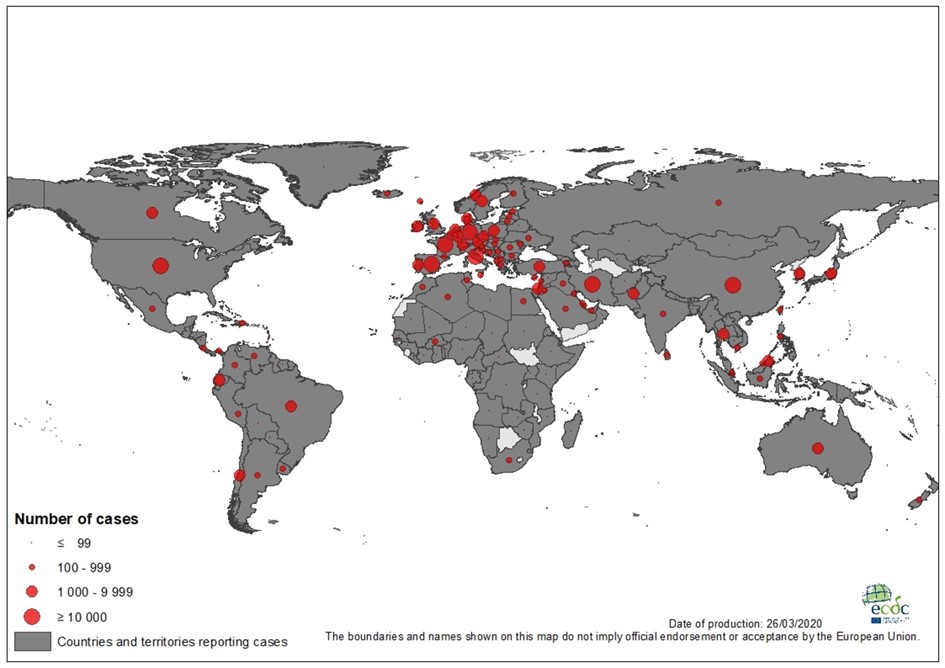 Ryc.2. Geograficzna dystrybucja przypadków COVID-19 w UE/EOG i Wielkiej Brytanii, według stanu na dzień 26 marca 2020 r. (ECDC)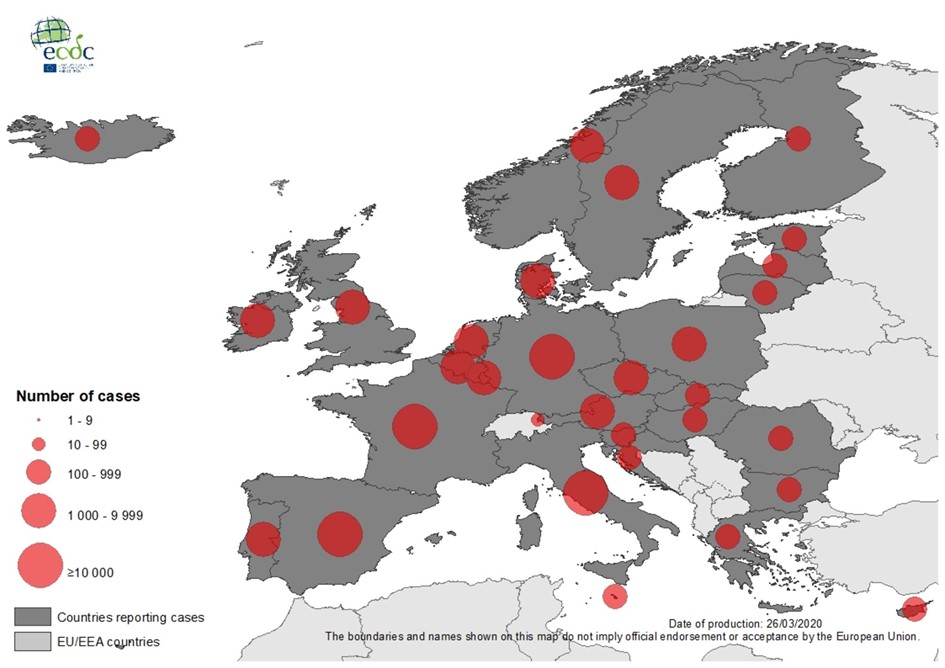 Ryc. 3. Dystrybucja geograficzna skumulowanej liczby zgłoszonych przypadków COVID-19 na 100 000 ludności, według stanu na dzień 26 marca 2020 r. (ECDC)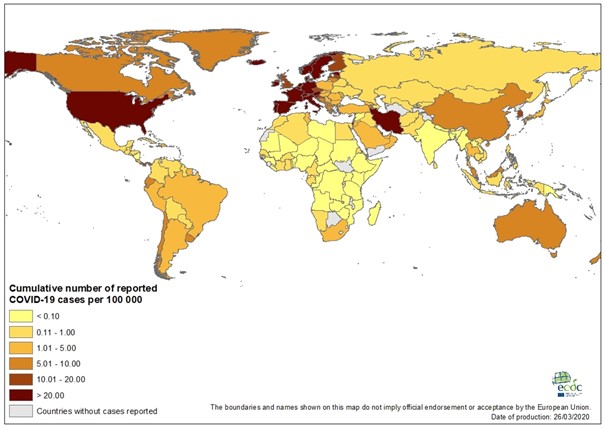 Objawy COVID-19 obejmowały gorączkę, kaszel, duszności, ból mięśni, zmęczenie. Badania RTG klatki piersiowej wykazały typowe cechy wirusowego zapalenia płuc z rozlanymi obustronnymi naciekami.Zgodnie z danymi WHO z dnia 1 marca 2020 r., większość pacjentów z COVID-19 to osoby dorosłe. Spośród 44672 pacjentów z Chin z potwierdzoną infekcją, 2,1% było w wieku poniżej 20 lat. Najczęściej zgłaszanymi objawami były gorączka, suchy kaszel i duszność, a większość pacjentów (80%) doświadczyła łagodnej postaci choroby. U około 14% zakażenie przebiegało w postaci ciężkiej choroby, a 5% chorych było w stanie krytycznym. Wczesne doniesienia sugerują, iż nasilenie się choroby powiązane jest z wiekiem (> 60 lat) i chorobą współistniejącą.Wirus przenosi się drogą kropelkową. RNA wirusa wykryto w kale u pacjenta z potwierdzonym zakażeniem, u którego wystąpiły objawami żołądkowo-jelitowe, dlatego nie można wykluczyć transmisji wirusa drogą fekalno-oralną.Źródło infekcji nie jest znane i dlatego zakłada się, że może ono nadal być aktywne i prowadzić do kolejnych przypadków zarażeń.Koronawirus SARS-CoV-2 jest wirusem osłonkowym, podatnym na działanie wszystkich rozpuszczalników lipidów. Należy pamiętać o częstym myciu rąk wodą z mydłem lub dezynfekować je środkiem na bazie alkoholu.INFORMACJA DLA OSÓB POWRACAJĄCYCH Z KRAJÓW DOTKNIĘTYCH EPIDEMIĄ SPOWODOWANĄ KORONAWIRUSEM SARS-COV-2W ostatnich kilku tygodniach w krajach europejskich i na całym świecie (aktualna lista krajów dostępna na stronach: www.who.int, www.ecdc.europa.eu, www.gis.gov.pl), wystąpiły zachorowania z objawami: gorączki, kaszlu, duszności i problemów z oddychaniem.Jeśli byłeś w tych krajach w ciągu ostatnich 14 dni, w przypadku zaobserwowania u siebie ww. objawów bezzwłocznie, telefonicznie powiadom stację sanitarno-epidemiologiczną lub zgłoś się do oddziału zakaźnego, gdzie określony zostanie dalszy tryb postępowania medycznego.Niezbędne jest także przestrzeganie zasad higieny w tym: częste mycie rąk wodą z mydłem, a jeśli nie ma takiej możliwości, np. podczas podróży, ich dezynfekcja środkiem na bazie alkoholu.Instrukcja jak poprawnie i skutecznie myć ręce znajduje się poniżej.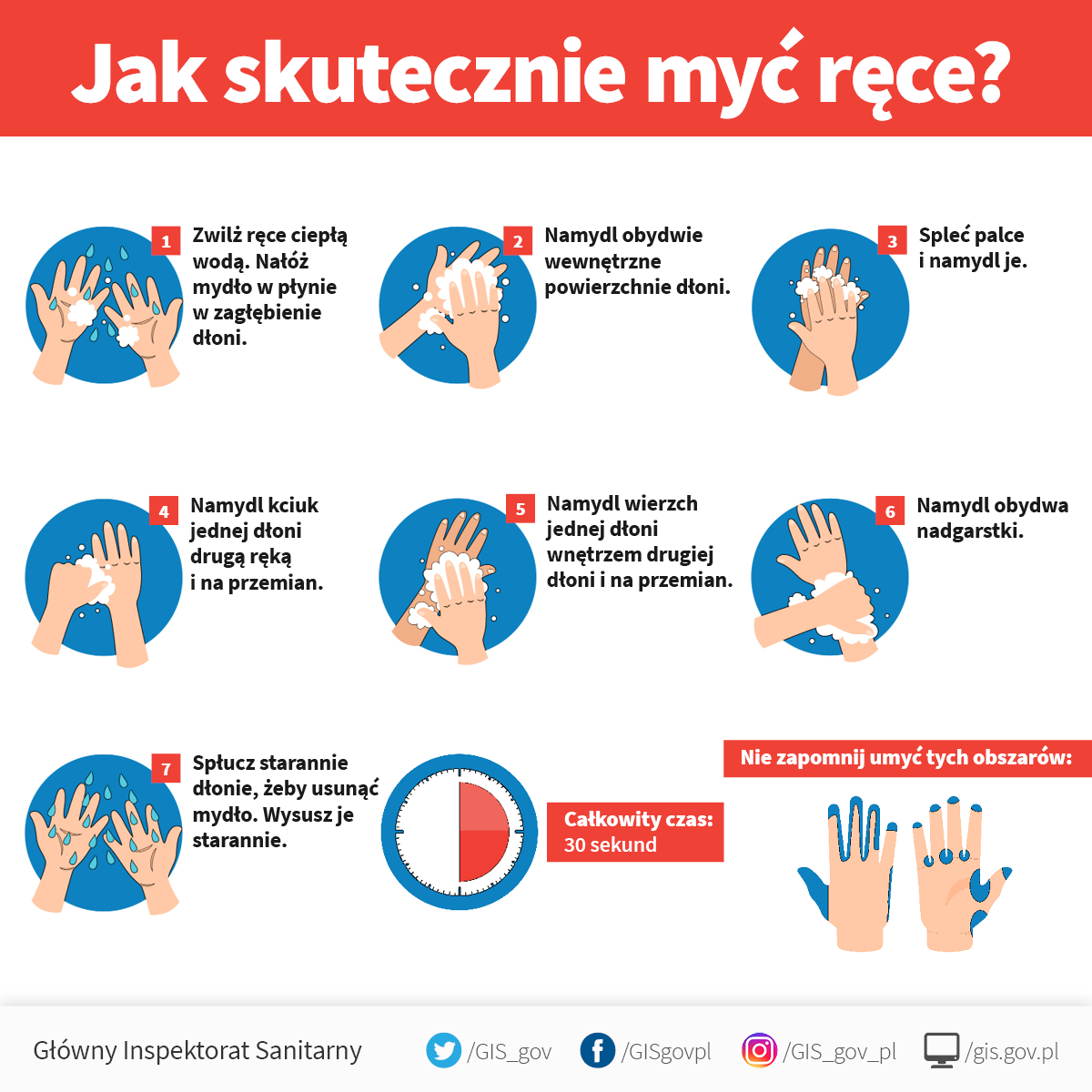 RegionPlaces reporting casesSum of CasesSum of DeathsConfirmed cases in the last 15 daysAfricaAlgeria26417244AfricaAngola202AfricaBenin505AfricaBurkina_Faso1143112AfricaCameroon72170AfricaCape_Verde414AfricaCentral_African_Republic404AfricaChad303AfricaCongo404AfricaCote_dIvoire80080AfricaDemocratic_Republic_of_the_Congo45344AfricaDjibouti12012AfricaEgypt44221383AfricaEquatorial_Guinea11011AfricaEritrea404AfricaEswatini404AfricaEthiopia12012AfricaGabon616AfricaGambia313AfricaGhana68368AfricaGuinea404AfricaKenya25025AfricaLiberia303AfricaLibya101AfricaMadagascar19019AfricaMali202AfricaMauritania202AfricaMorocco2256223AfricaMozambique505AfricaNamibia404AfricaNiger717AfricaNigeria51149AfricaRwanda41041AfricaSenegal99095AfricaSeychelles707AfricaSomalia101AfricaSouth_Africa7090702AfricaSudan313AfricaTogo23022AfricaTunisia1735168AfricaUganda14014AfricaUnited_Republic_of_Tanzania12012AfricaZambia12012AfricaZimbabwe313AmericaAntigua_and_Barbuda303AmericaArgentina5028483AmericaAruba19019AmericaBahamas505AmericaBarbados18018AmericaBelize202AmericaBermuda606AmericaBolivia39039AmericaBrazil2433572399AmericaCanada3385353292AmericaCayman_Islands313AmericaChile114231125AmericaColombia4704467AmericaCosta_Rica2012188AmericaCuba57157AmericaCuraçao616AmericaDominica707AmericaDominican_Republic39210387AmericaEcuador1211291194AmericaEl_Salvador13013AmericaGreenland505AmericaGrenada101AmericaGuatemala24124AmericaGuyana515AmericaHaiti808AmericaHonduras52052AmericaJamaica25125AmericaMexico4055398AmericaMontserrat101AmericaNicaragua202AmericaPanama4436436AmericaParaguay37332AmericaPeru5588547AmericaSaint_Kitts_and_Nevis202AmericaSaint_Lucia303AmericaSaint_Vincent_and_the_Grenadines101AmericaSint_Maarten201AmericaSuriname808AmericaTrinidad_and_Tobago60160AmericaTurks_and_Caicos_islands101AmericaUnited_States_of_America69194105068169AmericaUnited_States_Virgin_Islands17017AmericaUruguay2170217AmericaVenezuela1060106AsiaAfghanistan75168AsiaBahrain4193309AsiaBangladesh39536AsiaBhutan302AsiaBrunei_Darussalam1070106AsiaCambodia96094AsiaChina8196832931060AsiaIndia64913599AsiaIndonesia79058771AsiaIran27017207718975AsiaIraq34629285AsiaIsrael236952299AsiaJapan126845700AsiaJordan1530152AsiaKazakhstan88088AsiaKuwait1950126AsiaKyrgyzstan44044AsiaLaos202AsiaLebanon3334292AsiaMalaysia1796191667AsiaMaldives1307AsiaMauritius48248AsiaMongolia1009AsiaMyanmar303AsiaNepal302AsiaOman99081AsiaPakistan105781041AsiaPalestine62033AsiaPhilippines63638603AsiaQatar5370513AsiaSaudi_Arabia9002880AsiaSingapore5682402AsiaSouth_Korea92411311486AsiaSri_Lanka1020101AsiaSyria101AsiaTaiwan2352187AsiaThailand10454986AsiaTimor_Leste101AsiaTurkey2433592433AsiaUnited_Arab_Emirates3332259AsiaUzbekistan65065AsiaVietnam1480113EuropeAlbania1465136EuropeAndorra1880187EuropeArmenia2900289EuropeAustria5888345706EuropeAzerbaijan93282EuropeBelarus86077EuropeBelgium49371784670EuropeBosnia_and_Herzegovina1813179EuropeBulgaria2423238EuropeCroatia4181405EuropeCyprus1323130EuropeCzech_Republic165461591EuropeDenmark1724341460EuropeEstonia4041391EuropeFaroe_Islands1320132EuropeFinland8803840EuropeFrance25233133123449EuropeGeorgia73050EuropeGermany3650819835212EuropeGibraltar26026EuropeGreece82122731EuropeGuernsey30030EuropeHoly_See100EuropeHungary26110249EuropeIceland7372667EuropeIreland156491529EuropeIsle_of_Man23023EuropeItaly74386750564237EuropeJersey18018EuropeKosovo71171EuropeLatvia2210213EuropeLiechtenstein51050EuropeLithuania2744271EuropeLuxembourg133381326EuropeMalta1290125EuropeMoldova1491146EuropeMonaco31030EuropeMontenegro53053EuropeNetherlands64123566030EuropeNorth_Macedonia1772170EuropeNorway2916122639EuropePoland1051141029EuropePortugal2995432954EuropeRomania90613881EuropeRussia6580648EuropeSan_Marino20821146EuropeSerbia3032298EuropeSlovakia2160209EuropeSlovenia5284497EuropeSpain47610343445971EuropeSweden2510422184EuropeSwitzerland97141039224EuropeUkraine1134112EuropeUnited_Kingdom95294229156OceaniaAustralia242382311OceaniaFiji505OceaniaFrench_Polynesia25025OceaniaGuam37137OceaniaNew_Caledonia14014OceaniaNew_Zealand2830278OceaniaPapua_New_Guinea101OceaniaOtherOtherCases_on_an_international_conveyance_Japan69670Total46771020947348516